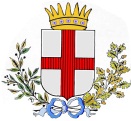 Comune di SANT’ANGELO IN VADO (Pesaro-Urbino)Piazza Umberto I n. 3 – Ufficio servizi sociali Tel. 0722/819947 ----- E-mail: anagrafe@comune.sant-angelo-in-vado.ps.itALLEGATO “A/1”MODULO DI RICHIESTAFORNITURA GRATUITA O SEMIGRATUITA DEI LIBRI DI TESTOAnno Scolastico 2021/2022Ai sensi dell’art. 27 della Legge 23.12.1998 n. 448 AL COMUNE DI SANT’ANGELO IN VADO Generalità del richiedenteResidenza anagraficaGeneralità dello studente destinatarioData	Firma del richiedente____________________________	_______________________________Il sottoscritto fa presente:di aver presentato la dichiarazione sostitutiva unica 2021 della situazione economica complessiva del nucleo familiare in data ________________________all’Ente (1) _______________________________________________Dall’attestazione ISEE in corso di validità rilasciata dall’Ente (1) ________________ in data ______________________ sulla base della dichiarazione sostitutiva unica (2) 2021 presentata, risulta un ISEE di Euro _____________________________, che non è superiore all’ISEE previsto per la fornitura gratuita o semigratuita dei libri di testo, per l’a.s. 2021/2022 pari a € 10.632,94.  Il sottoscritto dichiara di avere conoscenza che, nel caso di corresponsione di benefici, si applica l’art. 11, comma 6, del DPCM 159/2013, in materia di controllo di veridicità delle informazioni fornite e di essere a conoscenza delle sanzioni penali previste dall’art. 76 del D.P.R. 28.12.2000 n. 445, in caso di dichiarazioni mendaci rese in sede di autocertificazione.Il sottoscritto dichiara di non avere presentato domanda per ottenere analogo beneficio in altra Regione.Informativa ai sensi del D.Lgs 196/2003 e ss.mm.ii. e del Regolamento (UE) 2016/679 relativi alla protezione delle persone fisiche con riguardo al trattamento dei dati personali, nonché alla libera circolazione dei dati.La informiamo che i Suoi dati saranno trattati nell’osservanza delle medesime norme in maniera informatizzata e/o manuale per procedere ai necessari adempimenti e verifiche relativi al procedimento di fornitura gratuita o semigratuita dei libri di testo – Anno scolastico 2021/2022.                 Data	          Firma del richiedente (*)____________________________	________________________________(**) da apporre direttamente alla consegna della domanda alla presenza del dipendente incaricato della ricezione o da inviare unitamente a copia di un documento di identità in corso di validità.NOTE1Specificare a quale Ente è stata presentata o attestata la dichiarazione (ad esempio: Comune, Centro di assistenza fiscale – CAF, sede e agenzia INPS).2La dichiarazione sostitutiva unica è prevista del DPCM 159/2013 e s.m.i.., è necessaria per ottenere l’attestazione ISEE  in corso di validità valevole per tutte le richieste di presentazioni sociali agevolate. NOMECOGNOMECOGNOMECOGNOMECOGNOMELuogo e data di nascitaLuogo e data di nascitaLuogo e data di nascitaLuogo e data di nascitaLuogo e data di nascitaLuogo e data di nascitaLuogo e data di nascitaLuogo e data di nascitaLuogo e data di nascitaLuogo e data di nascitaLuogo e data di nascitaLuogo e data di nascitaLuogo e data di nascitaLuogo e data di nascitaLuogo e data di nascitaLuogo e data di nascitaLuogo e data di nascitaLuogo e data di nascitaLuogo e data di nascitaLuogo e data di nascitaCODICE FISCALECODICE FISCALEVIA/PIAZZA/N. CIVICOTELEFONOCOMUNEPROVINCIANOMENOMENOMENOMENOMENOMENOMENOMECOGNOMECOGNOMECOGNOMECOGNOMECOGNOMECOGNOMECOGNOMECOGNOMECOGNOMECOGNOMELUOGO DI NASCITALUOGO DI NASCITALUOGO DI NASCITALUOGO DI NASCITALUOGO DI NASCITALUOGO DI NASCITALUOGO DI NASCITALUOGO DI NASCITADATA DI NASCITADATA DI NASCITADATA DI NASCITADATA DI NASCITADATA DI NASCITADATA DI NASCITADATA DI NASCITADATA DI NASCITADATA DI NASCITADATA DI NASCITACODICE FISCALEDENOMINAZIONE DELLA SCUOLA a cui si è fatta la preiscrizione/iscrizione per l’a.s. 2021/2022DENOMINAZIONE DELLA SCUOLA a cui si è fatta la preiscrizione/iscrizione per l’a.s. 2021/2022DENOMINAZIONE DELLA SCUOLA a cui si è fatta la preiscrizione/iscrizione per l’a.s. 2021/2022DENOMINAZIONE DELLA SCUOLA a cui si è fatta la preiscrizione/iscrizione per l’a.s. 2021/2022DENOMINAZIONE DELLA SCUOLA a cui si è fatta la preiscrizione/iscrizione per l’a.s. 2021/2022DENOMINAZIONE DELLA SCUOLA a cui si è fatta la preiscrizione/iscrizione per l’a.s. 2021/2022DENOMINAZIONE DELLA SCUOLA a cui si è fatta la preiscrizione/iscrizione per l’a.s. 2021/2022VIA/PIAZZANUMERO CIVICONUMERO CIVICONUMERO CIVICONUMERO CIVICONUMERO CIVICONUMERO CIVICOCOMUNEPROVINCIAPROVINCIAPROVINCIAPROVINCIAPROVINCIAPROVINCIAClasse da frequentare nell’a.s. 2021/22Classe da frequentare nell’a.s. 2021/22112233445555Ordine e grado di scuolaOrdine e grado di scuolaSecondaria di 1° grado (ex media inferiore)Secondaria di 1° grado (ex media inferiore)Secondaria di 1° grado (ex media inferiore)Secondaria di 1° grado (ex media inferiore)Secondaria di 1° grado (ex media inferiore)Secondaria di 1° grado (ex media inferiore)Secondaria di 2° grado (ex media superiore)                Secondaria di 2° grado (ex media superiore)                Secondaria di 2° grado (ex media superiore)                Secondaria di 2° grado (ex media superiore)                corso e indirizzo di studicorso e indirizzo di studicorso e indirizzo di studicorso e indirizzo di studicorso e indirizzo di studicorso e indirizzo di studicorso e indirizzo di studicorso e indirizzo di studicorso e indirizzo di studicorso e indirizzo di studicorso e indirizzo di studicorso e indirizzo di studicorso e indirizzo di studicorso e indirizzo di studicorso e indirizzo di studicorso e indirizzo di studicorso e indirizzo di studi